SELECTION CRITERIAPositionDigital Manager  DivisionDigitalDepartmentMarketing Reporting toGeneral Manager – MarketingDirect reportsVideo ProducerDigital CoordinatorWebsite CoordinatorSocial Media CoordinatorEmployment TypePermanentKey RelationshipsInternalChief Executive OfficerGeneral Manager – Marketing General Manager – Sales & CommercialGeneral Manager – Motorsport, Entertainment & IndustryDivision Manager – Corporate Affairs & CommunicationsDivision Manager – People, Performance & CultureManager – ICTSenior Manager – Brand and AdvertisingSenior Manager – Consumer Sales Marketing teamCorporate Affairs & Communications teamSales & Commercial teamMotorsport, Entertainment & Industry teamExternalDigital agencyAdvertising agencyResearch agency Marketing automation providerTicketing providerPR agenciesVisit VictoriaKey supply and commercial partnersOther external stakeholders as relevant and appropriateValuesKnowledge of and consistent demonstration of the Corporation’s IIQCAT values: Integrity, Innovation, Quality, Customer, Accountability, Teamwork. 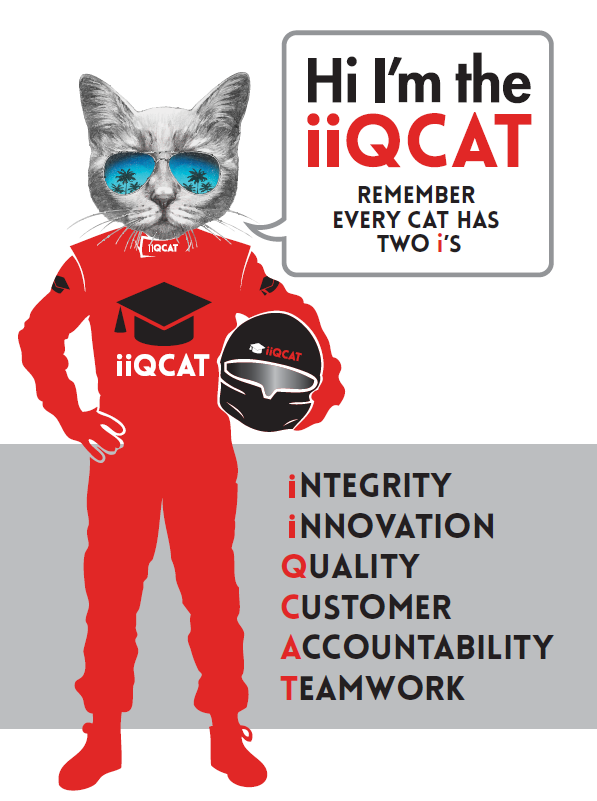 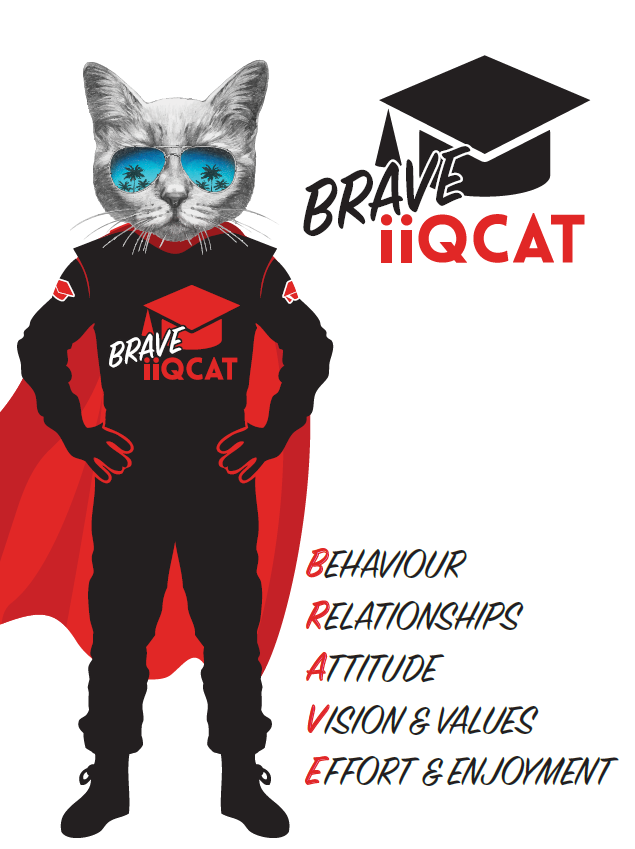 Corporation ObjectivesTo create value for the state of Victoria. Our corporate strategy is underpinned by six strategic pillars:Build a powerful organisation and cultureSecure the future of our eventsConnect people to business, brands and our sportUnderstand our customers and attract new audiencesInspire the future by driving technology and innovationDiversify and increase revenues to ensure our successMore specifically, we exist to promote Melbourne and Victoria via the staging of two international sporting events - the Formula 1 Australian Grand Prix at Albert Park and the Australian MotoGP at Phillip Island.Governed by The Corporation is governed by the Australian Grands Prix Act 1994 (Vic).Standards of behaviour The Code of Conduct for Victorian Public Sector Employees governs the behaviour of all Corporation employees.Human RightsThe Charter of Human Rights and Responsibilities Act 2006 is a Victorian law that sets out the basic rights, freedoms and responsibilities of all people in Victoria.  The Charter requires the Corporation to act compatibly with human rights, and to consider human rights when developing policies, making laws, delivering services and making decisions.Role ObjectivesAs a key member of the Marketing department, the Senior Manager – Digital is tasked with the follow following key objectives:Manage the development and execution of AGPC's digital strategyLead AGPC's online presence, including its event websites, social media channels, email marketing and in-house video productionIncrease engagement and maximise conversions through a mix of retail/brand messaging and relevant contentEvaluate fan experiences across multiple channels and touchpoints and use marketing tools to continuously improve dynamic and personalised communicationCreate opportunities to commercialise digital assets to further enhance AGPC's brands and increase revenueWork closely with Formula One Management, Dorna Sports and other key stakeholders to deliver world-class events for the Victorian GovernmentCore ResponsibilitiesStrategy Manage the development and execution of AGPC's digital strategyResearch and present new ideas and concepts to to improve growth and engagement across AGPC’s digital platforms LeadershipManage four direct reports – Video Producer, Website Coordinator, Social Media Coordinator and Digital CoordinatorCommunicate clearly to achieve business objectives and growthContentGenerate unique year-round content to engage new and existing fans and increase conversionsCreate content working with key stakeholders to ensure AGPC’s digital channels contain interesting, newsworthy, accurate, engaging and informative subject matter at all timesDevelop video content to drive engagement and reach new audiencesEnsure AGPC’s content plans are regularly reviewed and deadlines communicated clearly to all key stakeholdersWork across the Formula 1 and MotoGP events on site, managing all digital content capture and outputEnsure Facebook, Twitter, Instagram and other relevant social media channels for each event are regularly updated with relevant and timely contentWrite news articles as required and constantly seek new opportunities for unique and engaging contentEnsure all content has a consistent tone of voice and is relevant to the target audienceEnsure all digital content is relevant, accurate and uploaded in line with agreed timelinesMeasurable Work with the Senior Manager – Brand and Advertising to plan and execute all paid web, SEO/SEM, marketing database, email, social media campaignsIncrease organic Google rankings by developing and implementing SEO best practisesUse marketing automation tools to continuously improve personalisation Evaluate emerging technologies and provide feedback and perspective for adoption where appropriateIdentify trends and optimise spend and performance based on insightsUse knowledge of CRM, profiling and segmentation to develop engagement strategies Measure and report performance of all digital marketing campaigns and assess against goals (ROI and KPIs)Implement strategies in conjunction with the Senior Manager – Brand and Advertising to grow email databasesIncrease exposure for each event on Victorian tourism websites and other partner websitesMeasure and track all owned-channel marketing activity that drives revenue to the businessWebsite and Social Media Management Develop suggested links and placements within partnership network (e.g. sponsors, Visit Victoria etc.) to leverage AGPC’s websites to drive traffic to the relevant website before, during and after event timesUsing Google Analytics, provide regular reports and analysis of website statisticsUsing social media monitoring tools, provide regular reports, analysis and trendsManage digital budget, ensuring accurate financial reporting and content delivered within financial parameters set by the businessManage digital service providers, ensuring positive relationships are maintained, constructive feedback given, conflicts resolved and all contract deliverables are met on time and on budgetDeliver website updates and new features as determined by the digital strategy, on time and on budgetWork with Senior Manager – Brand and Advertising to develop consistent tone of voice for website, social media and email communicationsEnsure all style guide/branding standards are metDatabase/Membership ProgramBuild and distribute monthly email newsletters Develop online strategies to encourage growth of AusGP Access and Riders United programsMeet deadlines for all membership/database online communicationsITWork closely with the Manager – ICT to ensure website upgrades are well planned and executed and resourced appropriatelyWork closely with the Manager – ICT and digital agency to ensure server capabilities are meeting web and social media requirementsAt the reasonable request of your Manager, General Manager and/or the Chief Executive Officer, role responsibilities may be altered at any time.  Changes will be tied to the Corporation’s strategic objectives, workforce planning and the structural alignment of the Corporation.  Governance Adhere to Corporation policies, procedures, and directives regarding standards of workplace behaviour in completing job duties and assignments.Conducting every aspect of work in a trustworthy, reliable and transparent manner, and maintaining the highest ethical standards.Customer ServicePutting internal and external customers first, building strong relationships and ensuring that the approach is responsive to the needs of the internal/external customer. Encouraging openness and trust by sharing information widely, listening, welcoming constructive challenge and encouraging free dialogue.Continuous ImprovementTaking initiative to improve operations/services/products and systems so that they are consistent with the Corporation’s strategic direction and values; incorporating innovation and experimentation into daily work.Health and Safety To assist the Corporation in meeting its health and safety obligations you will be required to:Actively participate in the reporting of hazards, incidents and near misses.Take corrective action to address or mitigate any risks or hazardous situations throughout the course of your work.Take reasonable care for your own health and safety, and for the health and safety of others.Adhere to the Corporation’s various policies, procedures, work practices and standard operating procedures.Perform your role in accordance with any specific responsibilities as outlined in the Corporation’s safety management system.To enable the Corporation to meet its obligations for providing a healthy and safe working environment for you, you must inform your manager of any issues which may impact your ability to safely perform your role.Environmental Considerations Cooperate with the Corporation regarding caring for the environment, by acting in a sustainable way and minimising environmental impact by adhering to the Corporation’s policies, procedures and work practices.Qualifications and ExperienceMarketing and/or Communications qualifications or   relevant industry experience of at least five years.Extensive CMS and online communications experienceProven working experience in digital marketingHighly creative with experience in identifying target audiences and devising digital campaigns that engage, inform and motivateExperience in optimising landing pages and user funnelsDemonstrable experience of generating content for web and social media, including copy writing Strong background in understanding importance of brand and customer segmentsProject management experienceManagement of social and digital channelsAttributesOnline content specialist, from client side or agencyDemonstrable track record of delivering original and dynamic content across websites and social media Passion for the digital world, keeping informed of new developments and opportunities, keen to present ideas and sell them to key stakeholders with passion and conviction Strong business acumen and analytical – able to demonstrate the effectiveness of digital activity and how it drives value to the bottom line including commercialisation of digital assets A people person, with a track record of building relationships, influencing people and working with multiple stakeholdersPossess creative flair as well as the ability to navigate their way around the back end of the websiteDemonstrable skills in managing a content plan to tight deadlinesSkillsProactive/takes initiative/outgoingExcellent attention to detailHighly organisedStrong written and verbal communication skillsTeam orientedAbility to develop and implement strategic plansExcellent computer skills, including Microsoft Office, CMS, blogs, forums, social media, mobile, SMS applications, HTML, social media listening tools and marketing automation toolsProject management including budgets, timelines, project plans, productionRelevant Traits and CharacteristicsCustomer Service Demonstrated achievement in and enthusiasm for the provision of quality customer serviceImmediately respond to customers’ needs or concerns to ensure the quality of service meets agreed standardsTeamwork, Collaboration, Adaptability and ResilienceDemonstrated commitment to teamwork and the maintenance of a supportive work environment Ability to work effectively as part of a team in a fast-changing environment Keeping calm by demonstrating a capacity to positively deal with unanticipated problems and changing circumstancesA commitment to collaborate effectively with colleagues across the business Interpersonal, Verbal and Written CommunicationWell-developed written communication abilityStrong interpersonal and communication skillsAn ability to liaise, negotiate and constructively provide and accept feedback from staff at all levelsOrganisation and PlanningOrganisational and planning skills in managing a personal workload in a busy environment with conflicting demandsAbility to effectively prioritise and meet deadlinesTechnologyExperience in the use of Microsoft desktop products such as Word, Excel, Outlook and PowerPointExperience in information management systems, including internet and on-line environments Continuous Learning and Professional DevelopmentDemonstrated commitment to continual professional and personal development